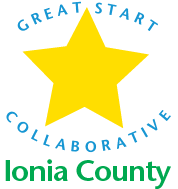 FAMILY & WELLNESS COMMITTEE MINUTES11-16-2017Welcome and IntroductionsWhat was your worst job?GoalsBack to School Event Social WorkersDiaper DriveRound TableWrap up – Next Steps, Timelines, Individual Responsibilities Next Meeting:  Next meeting January 17, 2018   9:30 amFlat River Conference Room Ionia ISD